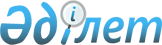 Жасыл екпелерді күтіп-ұстаудың және қорғаудың үлгілік қағидаларын, қалалар мен елді мекендердің аумақтарын абаттандырудың қағидаларын және "Ағаштарды кесуге рұқсат беру" мемлекеттік қызмет көрсету қағидаларын бекіту туралыҚазақстан Республикасы Ұлттық экономика министрінің 2015 жылғы 20 наурыздағы № 235 бұйрығы. Қазақстан Республикасының Әділет министрлігінде 2015 жылы 29 сәуірде № 10886 тіркелді.       "Қазақстан Республикасындағы сәулет, қала құрылысы және құрылыс қызметі туралы" 2001 жылғы 16 шілдедегі Қазақстан Республикасы Заңының 20-бабының 23-15) тармақшасына және "Мемлекеттік көрсетілетін қызметтер туралы" 2013 жылғы 15 сәуірдегі Қазақстан Республикасы Заңының 10-бабының 1) тармақшасына сәйкес БҰЙЫРАМЫН:      1. Мыналар:       1) осы бұйрыққа 1-қосымшаға сәйкес Жасыл екпелерді күтіп-ұстаудың және қорғаудың үлгілік қағидалары;       2) осы бұйрыққа 2-қосымшаға сәйкес Қалалар мен елді мекендердің аумақтарын абаттандырудың үлгілік қағидалары;       3) осы бұйрыққа 3-қосымшаға сәйкес "Ағаштарды кесуге рұқсат беру" мемлекеттік қызмет көрсету қағидалары бекітілсін.       2. Қазақстан Республикасы Ұлттық экономика министрлігінің Экономика инфрақұрылымын дамыту департаменті заңнамада белгіленген тәртіппен:       1) осы бұйрықтың Қазақстан Республикасы Әділет министрлігінде мемлекеттік тіркелуін;        2) осы бұйрықтың мемлекеттік тіркелгеннен кейін күнтізбелік он күн ішінде оның мерзімді баспасөз басылымдарында және "Әділет" ақпараттық-құқықтық жүйесінде ресми жариялауға жіберілуін;        3) осы бұйрықтың Қазақстан Республикасы Ұлттық экономика министрлігінің интернет-ресурсында орналастырылуын қамтамасыз етсін.       3. Осы бұйрықтың орындалуын бақылау жетекшілік ететін Қазақстан Республикасының Ұлттық экономика вице-министріне жүктелсін.      4. Осы бұйрық оның алғаш ресми жарияланған күнінен кейін күнтізбелік он күн өткен соң қолданысқа енгізіледі.       "КЕЛІСІЛДІ"          Қазақстан Республикасының          Энергетика министрі          ______________ В. Школьник         2 сәуір 2015 жыл Жасыл екпелерді күтіп-ұстаудың және қорғаудың үлгілік қағидалары1-тарау. Жалпы ережелер       1. Осы Жасыл екпелерді күтіп-ұстаудың және қорғаудың қағидалары       ____________________________________________________________________       (қала, елді мекен)       (бұдан әрі – Қағидалар) 1999 жылғы 1 шілдедегі Қазақстан Республикасының Азаматтық кодексіне (Ерекше бөлім), 2003 жылғы 20 маусымдағы Қазақстан Республикасының Жер кодексіне, 2007 жылғы 9 қаңтардағы Қазақстан Республикасының Экологиялық кодексіне, "Әкімшілік құқық бұзушылық туралы" 2014 жылғы 5 шілдедегі Қазақстан Республикасының Кодексіне, Қазақстан Республикасының 2001 жылғы 16 шілдедегі "Қазақстан Республикасындағы сәулет, қала құрылысы және құрылыс қызметі туралы" (бұдан әрі – Заң), 2001 жылғы 23 қаңтардағы "Қазақстан Республикасындағы жергілікті мемлекеттік басқару және өзін-өзі басқару туралы" заңдарына және өзге де нормативтік құқықтық актілерге сәйкес әзірленді.      Қағидалар мемлекеттік орман қоры учаскелерінде және республикалық және жергілікті маңызы бар ерекше қорғалатын табиғи аумақтарда, жеке тұрғын үй және жеке меншік қосалқы шаруашылық аумақтарында, саяжай учаскелерінде өсетін жасыл екпелерге қолданылмайды.       2. Қағидалар ____________________________________________________       (қала, елді мекен)      жасыл екпелерді күтіп-ұстау және қорғау саласындағы тәртіпті айқындайды және қатынастарды реттейді.      3. Осы Қағидаларда мынадай ұғымдар пайдаланылады:      1) абаттандыру – сол немесе өзге аумақты құрылыс және мақсаты бойынша қалыпты пайдалану үшін жарамды жағдайға келтіру, халықтың дені сау, жайлы және мәдениетті өмір сүру жағдайын жасау мақсатында жүзеге асырылатын жұмыстардың (аумақтарды инженерлік дайындау және қауіпсіздігін қамтамасыз ету, жолдарды салу, коммуникациялық желілерді және сумен жабдықтау, кәріз, энергиямен жабдықтау құрылыстарын, жабындар құрылғыларын дамыту, монументті өнердің шағын сәулеттік нысандары мен объектілерін орналастыру, көгалдандыруды жобалау, шу деңгейін азайту, микроклиматты жақсарту, ауа бассейнін, ашық су айдындары мен топырақты ластанудан қорғау бойынша) және көрсетілетін қызмет (аумақтарды құрғатуға және көгалдандыруға тазалау, жинау, санитариялық тазалау бойынша) жиынтығы;       2) ағаштарды кесу – "Рұқсаттар және хабарламалар туралы" 2014 жылғы 16 мамырдағы Қазақстан Республикасының Заңына (бұдан әрі – Рұқсаттар туралы Заң) 2-қосымшаның 159-тармағына сәйкес уәкілетті органның рұқсаты бойынша жүзеге асырылатын ағаштарды кесу бойынша жұмыс;      3) ұшарбасты қалыптастыру – белгілі бір эстетиқалық түр беру және жасыл екпелерді жасарту мақсатында олардың солып қалуына әкеп соқтырмайтын, пішіндеуге келетін бұтақтар мен өркендерді, жекелеген ағаштарды, бұталарды және жолдағы екпелерді кесу.      4) дендрологиялық жоспар – құрылыс салу аймағын ескере отырып көкжелектердің, алаңқайлардың, жолдардың, су айдындарының ашық учаскелерімен үйлесімділікте өсіп тұрған және отырғызылуы жоспарланып отырған ағаш-бұтақ өсімдіктерінің жасыл екпелерінің сандық және түрлік құрамы көрсетілген жасыл екпелерді отырғызу жоспары;      5) жалпыға ортақ жерлер – алаңдар, көшелер, тротуарлар, өтпе жолдар, жолдар, жағалаулар, саябақтар, скверлер, қала ормандары, бульварлар, су айдындары, жағажайлар, зираттар және халықтың мұқтаждықтарын қанағаттандыруға арналған өзге де объектілер (жалпыға ортақ инженерлік жүйелер) орналасқан және оларға арналған жерлер;      6) жасарту – қаңқалы және жартылай қаңқалы бұтақтарды қатты қысқарту, өркендерді сирету және реттеу, бас жағы мен бұталардың құрғау салдарынан өзінің декоративтік сапасын жоғалтқан, сау діңді және сүңгекті жасарту үшін жарамды ересек ағаштардың кемінде 3,5 метр биіктіктегі діңдерін кесу;      7) жасыл алқап – түрлік құрамына қарамастан кемінде 0,125 га аумақта кемінде 50 дана ағашы бар көгалдандырылған аумақ;      8) жасыл екпелер – азаматтық заңнамаға сәйкес жылжымайтын мүлік болып табылатын және қаланың бірыңғай жасыл қорын құрайтын табиғи өскен және жасанды егілген ағаш бұтақты және шөпті өсімдіктер;      9) жасыл екпелерді жою – жасыл екпелердің өсуінің тоқтауына әкелетін зақымдану;      10) жасыл екпелерді күтіп-ұстау және қорғау – жасыл екпелерді, көгалдандырылған аумақтар мен жасыл алқаптарды құруға, сақтауға және өсіруге (оның ішінде кесілген жасыл екпелерді өтемдік қалпына келтіруге) бағытталған құқықтық, әкімшілік, ұйымдастырушылық және экономикалық шаралар жүйесі;      11) жасыл екпелерді сақтау – абаттандыру және құрылыс жұмыстарының нүктесіне түсетін, аса құнды екпелердің тұқымдарын сақтауға бағытталған іс-шаралар кешені;      12) жасыл екпелерді орман-патологиялық зерттеу зиянкестердің (жәндіктердің) болуын арнайы зерттеу, ауру белгілері мен ошақтарының болуын, діңдерде, тамыр жүйесі мен ұшарбаста зең ауруларымен (паразиттермен) зақымдану белгілерінің болуын анықтау. Егер екпелердің 50 (елу) %-дан астамы аурулардан зақымданған болса, олар міндетті түрде кесілуі тиіс.      13) жасыл екпелерді түгендеу (тал басын санау) – қөгалдандыру объектілерінің сандық және сапалық сипаттамаларын толық көрсете отырып, оларды есепке алу жөніндегі іс-шаралар кешені, сондай-ақ жоспарлы негізде әрбір көгалдандыру элементін графикалық бейнелеу;      14) жасыл екпелер тізілімі – жасыл екпелердің типтері, түрлік құрамы, алаңының көлемі, жай-күйі және орналасуы туралы деректер жиынтығы;      15) жеке тұрғын үй – үй маңындағы учаскеде орналасқан және шаруашылық пен басқа да құрылыстармен және жасыл екпелермен бірге азаматтың меншігіндегі жеке (отбасымен) тұруға арналған үй;      16) көгалдандырылған аумақ – табиғи жолмен өніп шыққан өсімдіктер орналасқан, жасанды жолмен жасалған бау-саябақ кешендері және объектілер, бульварлар, скверлер, көгалдар, гүлдер орналасқан жер учаскесі;      17) күтіп-баптау – өсімдіктердің жерасты бөлігін және топырағын күтіп-баптау (қоректендіру, суару, қопсыту және өзге де іс-әрекеттер);      18) өтемдік отырғызу жоспары – отырғызудың сандық бөлігін, тұқымдық құрамын, көлемін, күнтізбелік мерзімін, сонымен қатар жоспарлы негізге орайластырылған отырғызуды орналастырудың графикалық схемасын қамтитын кесуге ұшыраған ағаштарды отырғызу жоспары;      19) өтемдік отырғызу – уәкілетті орган дендрологиялық жоспарға сәйкес айқындаған арнайы учаскелерде кесілген ағаштардың орнына отырғызу;      20) өтпе жол – тұрғын үйлер мен қоғамдық ғимараттарға, мекемелерге, кәсіпорындарға, шағын аудандар, орамдар, елді мекендер ішіндегі құрылыс объектілеріне көлік құралдарының кіруін қамтамасыз ететін жол элементі;      21) санитариялық кесу – авариялық жағдай туғызатын (электр беру желілерінде, газ құбырларында жатқан, ғимараттардың жамылғысын зақымдайтын, жол қозғалысының қауіпсіздігіне қатер төндіретін), ауырған, құрғай бастаған, құрғақ және зақымданған бұтақтарды кесу;      22) санитариялық кесу – жасыл екпелерді күтіп-ұстау санитариялық жай-күйін жақсарту мақсатында жүргізілетін ағаш кесу (ішінара, жаппай), оның барысында жекелеген ауру, зақымданған, солып қалған және қураған ағаштар кесіледі;      23) тротуар – жаяу жүргіншілердің жүруіне арналған, жолдың жүру бөлігімен шектесетін немесе одан көгалмен немесе арық жүйесімен бөлінген жолдың элементі;      24) уәкілетті орган – жасыл екпелерді күтіп-ұстау және қорғау мәселелерін реттеу саласындағы функцияларды жүзеге асыратын жергілікті атқарушы органның құрылымдық бөлімшесі;      25) ұйым – жасыл желектерді күтіп-ұстау және қорғау саласында маманданып жүрген жеке немесе заңды тұлға;      26) шағын сәулеттік нысандар – декоративтік сипаттағы және іс жүзінде пайдаланылатын объектілер (мүсіндер, субұрқақтар, барельефтер, гүл құмыралары, павильондар, күркелер, отырғыштар, құтылар, балалар ойындары және ересектердің демалысына арналған жабдықтар мен конструкциялар);      27) іргелес аумақ – ғимараттар, құрылыстар, қоршаулар, құрылыс алаңшаларының, сауда, жарнама объектілеріне және заңды немесе жеке тұлғалардың балансындағы, меншігіндегі, иелігіндегі, жалға алуындағы басқа объектілер шекараларына тікелей (периметрі бойынша 5 метр шекарадағы) жанасып жатқан аумақ;      28) ағаштар мен жасыл екпелерді қайта отырғызу – уәкілетті орган белгілеген учаскелерде жүзеге асырылатын, ағаштар мен жасыл екпелерді қайта отырғызу бойынша жұмыс;      29) ағаштарды заңсыз кесу – уәкілетті органның рұқсатынсыз жүзеге асырылатын ағаштарды кесу;      30) мәжбүрлі кесу – авариялық және төтенше жағдайларды жою кезінде уәкілетті органның рұқсатынсыз ағаштарды кесу. 2- тарау. Жасыл екпелерді күтіп-ұстау және қорғау 1-параграф. Жасыл екпелерді күтіп-ұстау және қорғау шаралары      4. Мемлекеттік орман қоры учаскелерінде және республикалық және жергілікті маңызы бар ерекше қорғалатын табиғи аумақтарда, жеке тұрғын үй және жеке меншік қосалқы шаруашылық аумақтарында, саяжай учаскелерінде өсетін жасыл екпелерді қоспағанда, барлық жасыл екпелер аталған учаскелерде қалалар мен елді мекендердің қоғалуы тиіс бірыңғай жасыл қор құрады.      5. Тиісті әкімшілік-аумақтық бірліктің көгалдандырылған аумақтарын дамыту дендрологиялық жоспарға сәйкес жүргізіледі.      6. Жобалау (жобалау-сметалық) құжаттамасында көзделген аумақтардағы көгалдандыру жөніндегі барлық жұмыс түрлері бекітілген жобалар бойынша орындалады. Аталған жұмыс түрлері Қазақстан Республикасының сәулет, қала құрылысы және құрылыс қызметі саласындағы заңнамасына сәйкес жүзеге асырылады.      7. Жасыл екпелерді күтіп-ұстау мыналарды қамтиды:      1) жасыл екпелерді отырғызу;      2) ағаштардың діңгек қуысын орнатумен қыртыстарды қопсыту, ағаштарды ақтау, жасыл қоршамды қию, ағаштардың діңін көтеру, ағаш өскіндерін жою;      3) гүлзарлар, көгалдарды орналастыру, арамшөптерді отау, шөптерді шабу, қысқы кезеңде раушан гүлдерін жауып ұстау;      4) бүкіл вегетациялық кезең бойы жасыл екпелерді суару, жазғы маусымда аптада екі рет суарылады;      5) ұшарбасты қалыптастыру;      6) жасарту;      7) тыңайтқыштар салу;      8) жасыл екпелердің зиянкестерімен және ауруларымен күресу.      9) авариялық, құрғаған, жасамыс ағаштарды және бұталарды санитариялық кесу, ұшарбасты қалыптастыру.      8. Жасыл екпелерді қайта отырғызу жыл ішінде арнайы қайта отырғызу технологиялары сақталған жағдайда жүзеге асырылады. Жапырақты және қылқан жапырақты ағаштардың тиімді ұласып өсуі мақсатында оларды күз түскен кезеңнен бастап көктемнің бас кезіне дейін отырғызу ұсынылады.      9. Ағаштарды жасарту және қалың өскен ағаштарды сирету іс-шаралар вегетация басталғанға дейін немесе күздің соңында жүргізіледі.      10. Құрылыс-монтаждау жұмыстарын жүргізу кезінде осы учаскеде сақтауға жататын барлық екпелер олардың тиімді қорғалуын қамтамасыз ететін арнайы қорғаныш қоршауларымен механикалық және өзге де зақымданулардан қорғалады.       11. Құрылыс салуға немесе басқа да жұмыстар жүргізуге бөлінетін учаскелерде жасыл екпелерді сақтау мүмкін болмаған жағдайда, ағаштарды кесу Рұқсаттар туралы Заңға сәйкес уәкілетті органның келісімі бойынша жүргізіледі.      12. Қоршаған ортаны қорғау және қалпына келтіруді Қазақстан Республикасының экологиялық заңнамасына сәйкес азаматтар, лауазымды және заңды тұлғалар жүзеге асырады.      13. Жасыл екпелердің барлық түрі есепке алынады.       14. Жасыл екпелерді есепке алу осы Қағидаларға 1-қосымшаға сәйкес нысан бойынша жасыл екпелер тізіліміне енгізілетін, есепке алу объектісінің шекарасында орналасқан жасыл екпелерді түгендеу және орман-патологиялық зерттеу арқылы жүзеге асырылады.      15. Уәкілетті орган жасыл екпелер тізілімін және оларды есепке алуды жүргізеді.      16. Жасыл екпелерді есепке алу нәтижесін көрсететін құжат ресімделген түгендеу және орман-патологиялық зерттеу материалдары, сондай-ақ дендрологиялық жоспар болып табылады.      17. Жасыл екпелерді күтіп-ұстау және қорғау бойынша қызмет көрсетуді, сондай-ақ жалпыға ортақ жерлердегі жасыл екпелерді түгендеу және орман-патологиялық зерттеу жүргізуді ұйымдар жүзеге асырады.      18. Уәкілетті орган жасыл екпелерді түгендеу және орман-патологиялық зерттеу материалдарының көшірмесін жасыл қормен жұмыс істеу кезінде ұсыным ретінде пайдалану үшін тиісті әкімшілік-аумақтық бірліктің әкімі аппаратына жібереді.      19. Қалың өскен жасыл екпелер өздігінен құлаған кезде жасыл екпелерді қалпына келтіру уәкілетті органнын бекітілген дендрологиялық жоспарына сәйкес жергілікті бюджет есебінен жүргізіледі. 2-параграф. Ағаштарды кесу, санитариялық кесу      20. Ағаштарды кесу мынадай:      1) бекітілген және келісілген қала құрылысы құжаттамасында көзделген құрылыс қызметін, құрылыс-монтаж жұмыстарын жүзеге асыру үшін жағдайлар жасалуын қамтамасыз ету;      2) инженерлік абаттандыру объектілеріне, инженерлік желілерді реконструкциялау және салу, жерасты және жерүсті коммуникацияларына қызмет көрсету;      3) авариялық және төтенше жағдайларды жою, оның ішінде инженерлік абаттандыру объектілерінде жою;      4) бұрыннан бар объектілердің аумағын абаттандыру және эстетикалық түрге келтіру, жасыл екпелердің сапалық және түрлік құрамын жақсарту қажеттігі;      5) адамдардың өмірі мен денсаулығының қауіпсіздігіне қатер төндіретін, сондай-ақ жеке және заңды тұлғалардың мүлкіне залал келтіретін ағаштарды санитариялық кесу жағдайларында жүзеге асырылады;      6) ағаштар мен бұталар жалпыға ортақ пайдаланылатын жерлерде өсіп тұрған кезде.      21. Ағаштарды кесуді уәкілетті органның рұқсаты бойынша осы жер учаскесінде қызмет көрсететін ұйымдар жүргізеді.      22. Жалпыға ортақ жерлердегі және ғимараттарға, құрылыстарға, көп қабатты тұрғын үйлерге іргелес аумақтардағы желдің және табиғи сипаттағы өзге де жағдайлардың, жол-көлік оқиғаларының нәтижесінде ағаштар авариялық құлаған жағдайда құлаған ағаштарды жинауды, құлаған жерлерді уақтылы тазалауды және ағаш қалдықтарын шығаруды қызмет көрсететін учаскелер бойынша ұйымдар жүзеге асырады.      23. Авариялық және төтенше жағдайларды жою кезінде, оның ішінде инженерлік абаттандыру объектілерінде уәкілетті органның келісімінсіз ағаштарды мәжбүрлі түрде кесу мынадай жағдайларда жүргізіледі:      - ағаштардың, сондай-ақ олардың бұтақтарының құлауы адамдардың өмірі мен денсаулығына, ғимараттар мен құрылыстардың, коммуникациялардың бүлінуіне қауіп төндіреді;      - жол қозғалысы қауіпсіздігіне кедергілер, оның ішінде жол белгілерін көзбен шолуды жабатын кедергілер.       Ағаштарды санитариялық немесе мәжбүрлі кесу фактісі төтенше жағдайлар органдарының құтқару қызметінің куәландыру актісімен айғақталады, кейін уәкілетті органға мәжбүрлі кескен сәттен бастап үш жұмыс күн ішінде хабарланады.       24. Жалпыға ортақ жерлердегі ағаштарды санитариялық кесуді және (немесе) кесуді осы жер учаскесіне қызмет көрсететін ұйым уәкілетті органның жазбаша келісімі бойынша жүргізеді.       25. Ағаштарды кесу осы Қағидаларға 2-қосымшаға сәйкес нысан бойынша, кесілген ағаштардың орнына жеке және заңды тұлғалардан өтемдік отырғызу туралы кепілхат ұсынылған жағдайда уәкілетті органның рұқсаты бойынша жүзеге асырылады.      26. Жасыл екпелерді түгендеу және орман-патологиялық зерттеу материалдарына сәйкес қайта отырғызуға жататын ағаштар уәкілетті орган көрсеткен учаскілерге қайта отырғызылады. 3- параграф. Ағаштарды өтемдік отырғызуды жүргізу тәртібі      27. Ағаштарды қалпына келтіру арнайы учаскелерде қаланың немесе елді мекеннің өтемдік ағаш отырғызу жоспарына сәйкес, қажет болған жағдайда жерін құнарлы топыраққа ауыстыра отырып жүргізіледі.      28. Өтемдік отырғызу ағашты кесуге мүдделі болған азаматтар мен заңды тұлғалар есебінен жүргізіледі.      29. Ағаштарды кесу кезінде ағаштарды өтемдік отырғызу ағаш көшеттерін отырғызу жолымен жүргізіледі.      29-1. Іргелес аумақтағы жасыл желектер жойылған жағдайда, қарамағында осы аумақ бар заңды немесе жеке тұлға өтемдік отырғызуды он есе мөлшерде жүргізеді.       30. Ағаштарды заңсыз кесу, жою, бүлдіру немесе жасыл желектерді күтіп-ұстау және қорғау қағидаларын бұзған жеке немесе заңды тұлға Қазақстан Республикасының Әкімшілік құқық бұзушылық туралы кодексіне сәйкес жауапты болады және жиырма есе мөлшерде ағаштарды өтемдік отырғызуды жүргізеді.      Қазақстан Республикасының Қызыл кітабына енгізілген ағаштар заңсыз кесілген, жойылған, бүлінген жағдайда ағаштарды өтемдік отырғызу отыз есе мөлшерде жүргізіледі.      31. Ағаштарды өтемдік отырғызу биіктігі кемінде 2,5 метр кесекпен немесе биіктігі кемінде 2 метр кесекпен қылқан жапырақты ағаштардың көшеттерін отырғызу арқылы жүргізіледі.      Көшеттердің жоғарғы тамыр жүйесінен діңінің диаметрі кемінде 3 сантиметр, дің бөлігінің 1,3 метр биіктігінде.      32. Заңды және жеке тұлғалар ағаштарды қайта отырғызған кезде өтемдік отырғызу жүргізілмейді.      Қайта отырғызулар ағаштардың солып қалуына әкеліп соққан жағдайда, бес есе көлемдегі өтемақы белгіленеді.      33. Ағаштарды кесу кезінде өтемдік отырғызу уәкілетті органның рұқсаты бойынша және (немесе) ағаштарды заңсыз кесу, жою немесе бүлдіру кезінде кесу, ағаштарды жою немесе бүлдіру орнынан 1 километр радиуста аумақта жүргізіледі.      Өтемдік отырғызу үшін кесу орнынан 1 километр радиуста бос орын болмаған кезде өтемдік отырғызу аумағын уәкілетті орган жазбаша түрде көрсетеді.      Ағаштарды амалсыз кесу кезінде өтемдік отырғызу көгалдандыруды, жасыл желектерді күтіп-ұстауды және күтіп-ұстауды жүзеге асыратын ұйымды тарта отырып, жалпы пайдаланымдағы жерлерде жүргізіледі.      34. Заңды және жеке тұлғалар ағаштардың өтемдік отырғызу жұмыстарын аяқтаған соң ағаштарды кесуге рұқсат алу кезінде берілген кепілдік хатқа сәйкес уәкілетті органды өтемдік отырғызу жоспарына сәйкес жұмыстардың орындалғаны туралы жазбаша түрде хабардар етеді.      35. Кепілдік хатқа сәйкес жеке және заңды тұлғалар өтемдік отырғызу сәтінен бастап екі жыл ішінде (ағаш көшетінің жерсіну кезеңі) тармақшаларға сәйкес көшеттерді күтіп-ұстау және қорғау жөніндегі іс-шараларды жүргізеді 4), 5), 6), 7) және 8) тармақшасын басшылыққа алады.      36. Екі жыл өткеннен кейін өтемдік отырғызуды жүзеге асырған жеке және заңды тұлғалар уәкілетті органмен бірлесіп ағаштардың жерсіну актісін жасайды және одан әрі күтіп-ұстау үшін тиісті әкімшілік-аумақтық бірліктің жергілікті атқарушы органының теңгеріміне береді.      Уәкілетті орган өскен ағаштарды жасыл желектер тізіліміне енгізеді.      37. Отырғызылған көшеттер өтемдік отырғызу кезінде жойылған жағдайда, олардың мүддесі үшін кесу жүргізілген тұлғалар немесе ұйым жасыл екпелерді қайта отырғызуды жүргізеді және оларды қайта отырғызу жүргізілген сәттен бастап екі жыл бойы (ағаш көшетінің жерсіну кезеңі) күтіп-ұстау және қорғау жөніндегі одан әрі іс-шараларды қамтамасыз етеді.      38. Осы Қағидалардың негізінде жергілікті атқарушы органдар әзірлейтін Жасыл екпелерді күтіп-ұстау және қорғау қағидаларын елді мекеннің табиғаттық, климаттық, геологиялық, гидрогеологиялық және сейсмикалық факторларына байланысты жергілікті атқарушы органдар Қазақстан Республикасының қолданыстағы заңнамасына қайшы келмейтін өзге де ережелермен толықтырылады.       ____ жылғы 1 қаңтардағы Жасыл екпелер тізілімі        Жасыл екпелер объектілерінің (учаскелерінің) алаңын жердің санатына, өсімдіктің        типтеріне, функционалдық мақсатына қарай бөлу        Қала/елді мекен        Әкімшілік аудан: (код)_____________________        Жауапты иесі:____________________________       Жасыл екпелер тізілімі Кепілдік хат       _________________________________________________________________________                         (жеке немесе заңды тұлғаның атауы)       _ _ _ _ _ _ _ дана көлемінде өтемдік ағаш отырғызуды жүргізуге кепілдік береді, ___________        тұқымдылар, ағаштардың орнына _ _ _ _ _ дана, _________________ үшін кесілетін        тұқымдар ____________________________________ мекен-жайы бойынша:        (себебі көрсетіледі)        _______________________________________________ 20 жылғы " " жасыл желектерді        зерттеу актісіне сәйкес.        Отырғызылған көшеттер жойылған жағдайда, қайта отырғызуға кепілдік береді.        Өтемдік отырғызу сәтінен бастап екі жыл ішінде, тармақшаларға сәйкес көшеттерді күтіп-        ұстау және қорғау жөніндегі іс-шараларды жүргізуге кепілдік береді 4), 5), 6), 7) және жасыл        желектерді күтіп-ұстау мен қорғау ережесінің 7-тармағының 8) тармақшасына сәйкес        әзірленді және екі жыл өткеннен кейін оларды ағаштардың жерсіну актісі негізінде жергілікті        атқарушы органның теңгеріміне берсін.        __________________________________________________________________________        (жеке немесе заңды тұлғаның атауы)        жасыл желектерді күтіп ұстау және қорғау ережелерін бұзғаны үшін Қазақстан        Республикасының Әкімшілік құқық бұзушылық туралы Кодексіне сәйкес жауапкершілікке       тартылатыны хабарланды.       Күні: 20__ ж. "___" ____________        _____________________________       Басшының Т. А. Ә. және қолы (мөрі бар болса)      . Қалалар мен елді мекендердің аумақтарын абаттандырудың үлгілік қағидалары  1-тарау. Жалпы ережелер      1. Осы Аумақтарды абаттандыру қағидалары____________________      (қала, елді мекен )       (бұдан әрі – Қағидалар) 1999 жылғы 1 шілдедегі Қазақстан Республикасының Азаматтық кодексіне (Ерекше бөлім), 2003 жылғы 20 маусымдағы Қазақстан Республикасының Жер кодексіне, 2007 жылғы 9 қаңтардағы Қазақстан Республикасының Экологиялық кодексіне, "Әкімшілік құқық бұзушылық туралы" 2014 жылғы 5 шілдедегі Қазақстан Республикасының Кодексіне, Қазақстан Республикасының 2001 жылғы 16 шілдедегі "Қазақстан Республикасындағы сәулет, қала құрылысы және құрылыс қызметі туралы" (бұдан әрі – Заң), 2001 жылғы 23 қаңтардағы "Қазақстан Республикасындағы жергілікті мемлекеттік басқару және өзін-өзі басқару туралы" заңдарына және өзге де нормативтік құқықтық актілерге сәйкес әзірленді.      2. Қағидалар _________________________ аумақтарын абаттандыру      (қала, елді мекен)      саласындағы тәртіпті айқындайды және қатынастарды реттейді.       3. Осы Қағидаларда мынадай ұғымдар пайдаланылады:       1) абаттандыру – сол немесе өзге аумақты құрылыс және мақсаты бойынша қалыпты пайдалану үшін жарамды жағдайға келтіру, халықтың дені сау, жайлы және мәдениетті өмір сүру жағдайын жасау мақсатында жүзеге асырылатын жұмыстардың (аумақтарды инженерлік дайындау және қауіпсіздігін қамтамасыз ету, жолдарды салу, коммуникациялық желілерді және сумен жабдықтау, кәріз, энергиямен жабдықтау құрылыстарын, жабындар құрылғыларын дамыту, монументті өнердің шағын сәулеттік нысандары мен объектілерін орналастыру, көгалдандыруды жобалау, шу деңгейін азайту, микроклиматты жақсарту, ауа бассейнін, ашық су айдындары мен топырақты ластанудан қорғау бойынша) және көрсетілетін қызмет (аумақтарды құрғатуға және көгалдандыруға тазалау, жинау, санитариялық тазалау бойынша) жиынтығы;      1-1) жалпыға ортақ пайдаланылатын орындар – халық үшін қолжетімді немесе ашық болатын аумақтар, объектілер;       2) қатты тұрмыстық қалдықтар – қатты түрдегі коммуналдық қалдықтар;        3) өтпе жол – тұрғын үйлер мен қоғамдық ғимараттарға, мекемелерге, кәсіпорындарға, шағын аудандар, орамдар, елді мекендер ішіндегі құрылыс объектілеріне көлік құралдарының кіруін қамтамасыз ететін жол элементі;       4) тротуар – жаяу жүргіншілердің жүруіне арналған, жолдың жүру бөлігімен шектесетін немесе одан көгалмен немесе арық жүйесімен бөлінген жолдың элементі;      5) уәкілетті орган – коммуналдық шаруашылықты реттеу саласындағы функцияларды жүзеге асыратын жергілікті атқарушы органның құрылымдық бөлімшесі;       6) ұйым – абаттандыру саласында маманданып жүрген жеке немесе заңды тұлға;       6-1) халықтың жүріп-тұруы шектеулі топтары – өз бетімен жүріп-тұру, көрсетілетін қызметтер, ақпарат алу немесе кеңістікте бағдарлану кезінде қиындық көріп жүрген, оның ішінде балаларға арналған арбаларды пайдаланатын адамдар, қарттар, мүгедектер;       7) шағын архитектуралық нысандар – декоративтік сипаттағы және іс жүзінде пайдаланылатын объектілер (мүсiндер, субұрқақтар, барельефтер, гүл құмыралары, павильондар, күркелер, отырғыштар, құтылар, балалар ойындары және ересектердiң демалысына арналған жабдықтар мен конструкциялар);       8) іргелес аумақ – ғимараттар, құрылыстар, қоршаулар, құрылыс алаңшаларының, сауда, жарнама объектілеріне және заңды немесе жеке тұлғалардың балансындағы, меншігіндегі, иелігіндегі, жалға алуындағы басқа объектілер шекараларына тікелей (периметрі бойынша 5 метр шекарадағы) жанасып жатқан аумақ. 2-тарау. Қалалар мен елді мекендердің аумақтарын абаттандыру 1-параграф. Тазалық пен тәртіпті қамтамасыз ету      4. Жеке және заңды тұлғалар барлық аумақта, оның ішінде жеке үй иелері аумақтарында тазалықты сақтайды және тәртіпті қолдайды, қалалар мен елді-мекендердің абаттандыру элементтерінің (жолдар, тротуарлар, көгалдар, шағын сәулеттік нысандар, жарықтандыру, су бұрулар) зақымдануына және бұзылуына жол бермейді.       5. Жергілікті жерлерді ағымдағы санитариялық күтіп-ұстауды аумақтарды абаттандыру саласында маманданған ұйымдар жүзеге асырады.       5-1. Алып тасталды – ҚР Индустрия және инфрақұрылымдық даму министрінің 31.10.2019 № 817.
      6. Барлық ұйымдық-құқықтық нысандардың жеке және заңды тұлғалары, оның iшiнде күрделі және уақытша объектілердің иелерi мыналарды:      1) дербес өз қаражаты есебінен немесе ұйымдармен шарттар жасасу жолымен бөлінген аумақты санитариялық күтіп-ұстауды және абаттандыруды қамтамасыз етеді;      2) кез келген меншік объектілеріне ұқыпты қарайды, мемлекеттік меншік объектілеріне залал келтірілген жағдайлар туралы тиісті органдарды хабардар етеді;      3) көшелер және үй нөмірлері көрсетілген тақталарды техникалық дұрыс жағдайда және тазалықта ұстайды;      4) қоршауларды (шарбақтарды) және шағын сәулеттік нысандарды тиісті жағдайда (қоршаудың (шарбақтың) сыртқы жағын бояу, әктеу) күтіп-ұстайды. 2-параграф. Аумақтарды жинауды ұйымдастыру       7. Жалпыға ортақ пайдаланылатын орындарды жинау және күтіп-ұстау қызмет көрсетудің мынадай түрлерін қамтиды:       1) ұсақ және тұрмыстық қоқыстар мен қалдықтарды жинау және шығару;      2) ірі көлемді қоқыстар мен қалдықтарды жинау және шығару;      3) сыпыру;      4) қамысты, қурайды, шөптерді және басқа да жабайы өсімдіктерді шабу және шығару;      5) қоршаулар мен шағын сәулет нысандарын ағымдағы жөндеу және сырлау.      Ескерту. 7-тармақ жаңа редакцияда – ҚР Инвестициялар және даму министрінің 18.01.2018 № 39.
      8. Жалпыға ортақ пайдаланылатын аумақтарда орналасқан парктерді, скверлерді, бульварларды, су айдындарын, жағажайларды, зираттарды, оның ішінде оларда орналасқан тротуарларды, жаяу жүргіншілер аймақтарын, саты баспалдақтарын жинауды заңды және жеке тұлғалар мен осы объектілерге қызмет көрсететін және пайдаланатын аумақтарды бекіту субъектілері жүргізеді.       9. Объектілердің меншік иелері жапсарлас аумақтарда (автотұрақтар, боксты гараждар, ангарлар, қосалқы қойма құрылыстары, ғимараттар, сауда және қызмет көрсету объектілері) санитариялық тазалауды және жинауды коммуналдық шаруашылық ұйымдарымен қамтамасыз етеді немесе оны өз бетінше жүргізеді.       10. Көшелер мен өтпе жолдардың бойында орналасқан тротуарларды, жолаушылар көлігінің аялдама алаңын жинауды жүру бөліктерін жинауға және күтіп-ұстауға жауапты ұйымдар жүргізеді.      11. Аялдама кешендерін және қоғамдық жолаушылар көлігінің аялдама алаңында оларға іргелес аумақтарды, ақылы автотұрақтар, гараждардың аумақтарын, сондай-ақ кіреберіс жолдарды, іргелес аумақтарды жинауды және жууды олардың иелері жүзеге асырады.      12. Жол жөндеу жұмыстарын жүргізгізу кезінде құрылыс қоқыстарын осы жұмыстарды жүргізген ұйымдар шығарады.      13. Су ағатын желілерде ластануды болдырмау үшін су ағатын коллекторларға, жауын суын қабылдайтын құдықтарға және арық жүйесіне қоқыстардың тасталуына жол берілмейді.      14. Жерүстi инженерлік құрылыстарын пайдаланушы ұйымдар мен иелері инженерлiк желілердің қорғалатын аймақтарының шекарасында іргелес аумақтардың санитариялық күтіп-ұсталуын қамтамасыз етеді.       15. Көшелер мен өтпе жолдардан қарды шығару жергілікті атқарушы органдар айқындаған жерлерге жүзеге асырылады.       16. Қарды уақытша жинау орындары қар ерігеннен кейін қоқыстардан тазартылады және абаттандырылады. 3-параграф. Қалдықтарды жинау және шығару      17. Жеке және заңды тұлғалар, олардың қызметі нәтижесінде пайда болған өндіріс және тұтыну қалдықтары пайда болған кезінен бастап қалдықтармен қауіпсіз жұмыс істеуді қамтамасыз етеді. Жеке және заңды тұлғалар қатты тұрмыстық қалдықтарға арналған контейнерлерде қатты тұрмыстық қалдықтарды жинақтайды.       18. Қатты тұрмыстық қалдықтарды шығаруды ұйымдар уәкілетті орган белгілеген бекітілген кестеге сәйкес мерзімдерде жүзеге асырады. Кестелер қатты тұрмыстық қалдықтарды жинау алаңдарында ілінеді.        19. Құрылыстарды және (немесе) жылжымайтын объектілерді жөндеуді жүзеге асыратын жеке және заңды тұлғалар құрылыс қоқысын өз бетінше арнайы орындарға немесе Қазақстан Республикасының 2007 жылғы 9 қаңтардағы Экологиялық Кодексіне сәйкес қоқыс шығаруды жүзеге асыратын ұйыммен шарт бойынша шығаруы тиіс.       20. Үй иелерінің аумағында Қазақстан Республикасы Ұлттық экономика министрінің 2015 жылғы 3 наурыздағы № 183 бұйрығымен бекітілген "Коммуналдық мақсаттағы объектілерге қойылатын санитариялық-эпидемиологиялық талаптар" санитариялық қағидаларының (Нормативтік құқықтық актілерді мемлекеттік тіркеу тізілімінде № 10796 болып тіркелген) 22-тармағының және Қазақстан Республикасы Денсаулық сақтау министрінің 2018 жылғы 23 сәуірдегі № 187 бұйрығымен бекітілген "Өндіріс және тұтыну қалдықтарын жинауға, пайдалануға, қолдануға, залалсыздандыруға, тасымалдауға, сақтауға және көмуге қойылатын санитариялық-эпидемиологиялық талаптар" санитариялық қағидаларының (Нормативтік құқықтық актілерді мемлекеттік тіркеу тізілімінде № 17242 болып тіркелген) 55, 56, 57 және 58-тармақтарының талаптарына сәйкес мамандандырылған көлік үшін ыңғайлы кірме жолдармен контейнерлерді орналастыруға арналған арнайы алаңдар болады.      Ескерту. 20-тармақ жаңа редакцияда – ҚР Индустрия және инфрақұрылымдық даму министрінің 31.10.2019 № 817.
      21. Қатты тұрмыстық қалдықтарға арналған контейнерлерге және контейнерлік алаңдарда күл тастауға және жинауға жол берілмейді.      22. Қатты тұрмыстық қалдықтар қоқыс шығаратын көліктермен, кәріз тартылмаған үй иелерінен сұйық қалдықтар ассенизациялы вакуумдық көліктермен шығарылады.      23. Сұйық қалдықтар мамандандырылған автокөлікпен арнайы бөлінген орындарға шығарылады. Контейнерлер босатылғаннан кейін сол жерде дезинфекциялық ерітіндімен өңделеді немесе босатылған орындарда өңдеуден өткен тазаларына ауыстырылады. Контейнерлерді өңдеу орындарын тазалауға, жууға және дезинфекциялауға арналған, ыстық және суық су өткізілген, судың ағып кетуі ұйымдастырылған құрылғылармен жабдықтау қажет.      24. Сұйық тұрмыстық қалдықтар мен ірі көлемді қоқыстарды қоқыс шығару құбырына тастауға болмайды.      25. Қоқыс шығару құбырын пайдалануды иелігінде тұрғын үй бар пайдаланушы ұйым жүзеге асырады.      26. Жеке тұлғалар контейнер алаңдары аумағында орналасқан, құрамында сынап бар шамдар мен аспаптарды жинау үшін арнайы контейнерлерде құрамында сынап бар істен шыққан шамдар мен аспаптарды қауіпсіз жинауды қамтамасыз етеді.      27. Контейнерлік алаңдарды және контейнерлерді пайдаланатын және оларға қызмет көрсететін ұйымдар мыналарды:      1) контейнерлік алаңдарды және оған іргелес аумақтарды тиісті санитариялық күтіп-ұстауды қамтамасыз етеді;      2) оларға уақтылы жөндеу жүргізеді және одан әрі пайдалануға жарамсыз контейнерлерді ауыстырады;      3) қоқыс қабылдайтын камералардың, алаңдардың, сондай-ақ қалдық жинағыштардың тұрақты жуылуын, дезинфекциялануын, шыбындарға, кеміргіштерге қарсы дезинсекциялануын, дератизациялануын қамтамасыз ету бойынша шараларды қабылдайды.      28. Контейнерлерден қоқыс шығаратын машинаға тиеу кезінде шашылып қалған қоқыстарды қатты тұрмыстық қалдықтарды шығаруды жүзеге асыратын ұйымдардың жұмысшылары шығарады.      29. Вокзалдарда, базарларда, әуежайларда, саябақтарда, демалыс аймақтарында, алаңдарда, білім беру, денсаулық сақтау мекемелерінде, көшелерде, қоғамдық жолаушылар көлiгі аялдамаларында, сауда объектілерінің кіреберістерінде қоқысқа арналған құтылар орнатылады. Халықтық жаппай баратын орындарында құтылар бір-бірінен кемінде 50 метр арақашықтықта, аулаларда, саябақтарда, алаңдарда 10-нан 100 метрге дейінгі арақашықтықта құтылар орнатылады. Жолаушылар көлiгі аялдамаларында және сауда объектілерінің кіреберістерінде екi құтыдан орнатылады.      30. Құтыларды орнатуды, тазартуды және жууды аумақты пайдаланатын ұйымдар немесе аумаққа иелік ететін немесе пайдаланатын ұйымдар жүргізеді. Құтылар толуына қарай, бiрақ кемінде күніне бір рет тазартылады.      Құтылар ластануына қарай, бiрақ кемінде аптасына бір рет жуылады. 4-параграф. Көшелерді, тұрғын үй орамдарын және шағын аудандарды абаттандыру       31. Қалалар мен елді мекендердің аумағын абаттандыру кезінде халықтың жүріп-тұруы шектеулі топтарын қоса алғанда, халықтың барлық санаттары үшін жалпыға ортақ пайдаланылатын, тұрғын және рекреациялық мақсаттағы орындарға, сондай-ақ Заңның 20-бабының 23-16) тармақшасына сай бекітілген сәулет, қала құрылысы және құрылыс қызметі саласындағы мемлекеттік нормативтерге сәйкес көлік инфрақұрылымы объектілеріне қол жеткізуін оңтайлы жағдайлармен және құралдармен қамтамасыз етіледі.      Ескерту. 31-тармақ жаңа редакцияда – ҚР Индустрия және инфрақұрылымдық даму министрінің 31.10.2019 № 817.
      32. Жобалау (жобалау-сметалық) құжаттамасында көзделген қалалар мен елді мекендердің аумақтарындағы абаттандыру жөніндегі барлық жұмыс түрлері бекітілген жобалар бойынша орындалады. Аталған жұмыс түрлері Қазақстан Республикасының сәулет, қала құрылысы және құрылыс қызметі саласындағы заңнамасына сәйкес жүзеге асырылады.      Ескерту. 32-тармақ жаңа редакцияда – ҚР Индустрия және инфрақұрылымдық даму министрінің 31.10.2019 № 817.
 5-параграф. Ғимараттар мен құрылыстардың қасбеттерін күтіп-ұстау      33. Қарамағында ғимараттар мен құрылыстар бар жеке және заңды тұлғалар, ғимараттар мен құрылыстардың меншік иелері көрсетілген объектілердің қасбеттерін және олардың жекелеген элементтерін (балкондар, лоджиялар, су ағатын құбырлар) қалпына келтіру, жөндеу және бояу бойынша жұмыстарды уақтылы жүргізуді қамтамасыз етеді, сондай-ақ қасбеттерде орналастырылған ақпараттық тақтайшаларды, ескерткіш тақтайларды таза және дұрыс жағдайда ұстайды. Дүкендер мен кеңселердің көшелерге қасбеттермен шығатын витриналары жарықпен безендіріледі.      34. Өз еркімен ғимараттардың қасбеттерін және олардың конструктивтік элементтерін қайта жабдықтауға жол берілмейді. 6-параграф. Сыртқы жарықтандыруды және субұрқақтарды күтіп-ұстау      35. Көшелердің, жолдардың, алаңдардың, жағалаулардың және басқа жарықтандырылатын объектілердің сыртқы жарығын қосу жергілікті атқарушы орган бекіткен кесте бойынша табиғи жарық деңгейінің азаюы кезінде кешкі ымырт кезінде 20 люкске дейін, ал сөнуі – таңғы күңгіртте 10 люкске дейін артуы кезінде жүргізіледі.      36. Сыртқы жарық құрылғылары мен байланыс желілерінің элементтері, металл бағаналары, кронштейндер тазалықта ұсталып, тот басу ошағы болмай, сырлануы қажет. Жанып кеткен шамдарды ауыстыруды тиісті ұйымдар жүзеге асырады.      37. Істен шыққан құрамында сынап бар газ разрядты шамдар осы мақсаттарға арналған арнайы бөлінген үй-жайларда сақталады және олар кәдеге жарату үшін арнайы кәсіпорындарға шығарылады. Көрсетілген шамдардың түрлері полигонға шығарылмайды.      38. Электрлендірілген көліктің жарық және байланыс желілерінің құлап қалған бағаналарын шығаруды негізгі магистральдарда бағана иелері дереу жүзеге асырады; басқа аумақтарда, сондай-ақ бөлшектелген бағаналар - тәулік ішінде шығарылады.      39. Уәкілетті орган коммуналдық меншіктегі субұрқақтардың тиісті жағдайын және пайдаланылуын қамтамасыз етеді.      40. Субұрқақтарды қосу мерзімдерін, олардың жұмыс істеу режимдерін, тостағандарын жуу және тазарту кестесін, технологиялық үзілістерін және жұмыс істеуінің аяқталуын уәкілетті орган айқындайды.      41. Субұрқақтар жұмыс істеп тұрған кезеңде судың беті күн сайын қоқыстан тазартылады. Пайдаланушы ұйымдар субұрқақтардың тазалығын жұмысы тоқтаған кезеңде де оларды тазалықта ұстайды.      42. Осы Қағидалардың негізінде жергілікті атқарушы органдар әзірлейтін Қалалармен елді мекендердің аумақтарын абаттандыру қағидаларын елді мекеннің табиғаттық, климаттық, геологиялық, гидрогеологиялық және сейсмикалық факторларына байланысты жергілікті атқарушы органдар Қазақстан Республикасының қолданыстағы заңнамасына қайшы келмейтін өзге де ережелермен толықтыруы мүмкін.      Бұл ереже жарнама саласындағы құқықтық қатынастарға қолданылмайды. "Ағаштарды кесуге рұқсат беру" мемлекеттік кызмет көрсету қағидалары       1-тарау. Жалпы ережелер       1. Осы "Ағаштарды кесуге рұқсат беру" мемлекеттік қызмет көрсету қағидалары (бұдан әрі - Қағидалар) "Мемлекеттік көрсетілетін қызметтер туралы" 2013 жылғы 15 сәуірдегі Қазақстан Республикасы Заңының (бұдан әрі - Заң) 10-бабының 1) тармақшасына сәйкес әзірленді және ағаштарды кесуге рұқсат беру тәртібін анықтайды.      2. "Ағаштарды кесуге рұқсат беру" мемлекеттік көрсетілетін қызметті (бұдан әрі - мемлекеттік көрсетілетін қызмет) Нұр-Сұлтан, Алматы және Шымкент қалаларының, аудандардың және облыстық маңызы бар қалалардың жергілікті атқарушы органдары (бұдан әрі - көрсетілетін қызметті беруші) көрсетеді.      Мемлекеттік көрсетілетін қызмет жеке және заңды тұлғаларға (бұдан әрі - көрсетілетін қызметті алушы) тегін көрсетіледі.      3. Осы Қағидаларда мынадай негізгі ұғымдар пайдаланылады:      1) "электрондық үкіметтің" веб-порталы - нормативтік құқықтық базаны қоса алғанда, бүкіл шоғырландырылған үкіметтік ақпаратқа және электрондық нысанда көрсетілетін мемлекеттік қызметтерге, табиғи монополиялар субъектілерінің желілеріне қосуға техникалық шарттарды беру жөніндегі қызметтерге және квазимемлекеттік сектор субъектілерінің қызметтеріне қол жеткізудің бірыңғай терезесі болатын ақпараттық жүйе;      2) өтемдік отырғызу жоспары - отырғызудың сандық бөлігін, тұқымдық құрамын, көлемін, күнтізбелік мерзімін, сонымен қатар жоспарлы негізге орайластырылған отырғызуды орналастырудың графикалық схемасын қамтитын кесуге ұшыраған ағаштарды отырғызу жоспары;      3) жасыл екпелер тізілімі - жасыл екпелердің типтері, түрлік құрамы, алаңының көлемі, жай-күйі және орналасуы туралы деректер жиынтығы. 2-тарау. Мемлекеттік қызмет көрсету тәртібі      4. Көрсетілетін қызметті алушы мемлекеттік көрсетілетін қызметі алу үшін көрсетілетін қызметті берушіге www.egov.kz, www.elicense.kz "электрондық үкімет" веб-порталы (бұдан әрі - портал) арқылы электрондық цифрлық қолтаңбамен (бұдан әрі - ЭЦҚ) куәландырылған электрондық құжат нысанындағы өтінішті құжаттармен қоса жолдайды.       Процестің сипатын, қызмет көрсету нысанын, мазмұны мен нәтижесін қоса алғанда, мемлекеттік көрсетілетін қызметке қойылатын негізгі талаптар тізбесі, сондай-ақ мемлекеттік көрсетілетін қызметтің ерекшеліктерін ескере отырып, өзге де мәліметтер осы Қағидаларға 1-қосымшаға сәйкес мемлекеттік көрсетілетін қызмет стандарты нысанында жазылған.      5. Мемлекеттік қызметі көрсету үшін қажетті құжаттар тізбесі:      1) бекітілген және келісілген қала құрылысы құжаттамасында көзделген құрылыс қызметін, құрылыс-монтаждау жұмыстарын жүзеге асыру үшін жағдайлар жасалуын қамтамасыз ету кезінде:       осы Қағидаларға 2-қосымшаға сәйкес көрсетілетін қызметті алушының ЭЦҚ-сымен қол қойылған электрондық құжат нысанындағы өтініш (бұдан әрі - өтініш);      жер учаскесіне құқығын беретін құжаттың электрондық көшірмесі ("Жылжымайтын мүлік тіркелімі" мемлекеттік деректер базасында тіркелмеген жағдайда);      кешенді ведомстводан тыс сараптаманың қорытындысы (мемлекеттік экологиялық сараптаманың қорытындысы);      өсіп тұрған ағаштардың тұқымдық және сандық құрамын, олардың жай-күйін көрсете отырып, объектінің аумағында өсіп тұрған жасыл екпелерін түгендеу және орман-патологиялық зерттеу материалдары;      өтемдік ағаштарды отырғызудың жоспары;      көшеттерді отырғызуды аяқтаудың уақытын көрсетіп, өтемдік ағаштарды отырғызу бойынша кепілдік хат;      өтемдік көгалдандыру жүргізуге ұйыммен (мамандандырылған) жасалған шарт.      2) инженерлік абаттандыру объектілеріне, инженерлік желілерді реконструкциялау және салу, жерасты және жерүсті коммуникацияларына қызмет көрсету кезінде:      өтініш;      кешенді ведомстводан тыс сараптаманың қорытындысы (мемлекеттік экологиялық сараптаманың қорытындысы);      өсіп тұрған ағаштардың тұқымдық және сандық құрамын, олардың күйін көрсете отырып, құрылыс (реконструкциялау) аумағында өсіп тұрған жасыл екпелерін түгендеу және орман-патологиялық зерттеу материалдары;      өтемдік ағаштарды отырғызудың жоспары;      көшеттерді отырғызуды аяқтаудың уақытын көрсетіп, өтемдік ағаштарды отырғызу бойынша кепілдік хат;      өтемдік көгалдандыру жүргізуге ұйыммен (мамандандырылған) жасалған шарт.      3) бұрыннан бар объектілердің аумағын абаттандыру және эстетикалық түрге келтіру, жасыл екпелердің сапалық және түрлік құрамын жақсарту қажеттігі кезінде:      өтініш;      жер учаскесіне құқығын беретін құжаттың электрондық көшірмесі ("Жылжымайтын мүлік тіркелімі" мемлекеттік деректер базасында тіркелмеген жағдайда);      өсіп тұрған ағаштардың тұқымдық және сандық құрамын, олардың күйін көрсете отырып, объектінің аумағында өсіп тұрған жасыл екпелерін түгендеу және орман-патологиялық зерттеу материалдары;      өтемдік ағаштарды отырғызудың жоспары;      көшеттерді отырғызуды аяқтаудың уақытын көрсетіп, өтемдік ағаштарды отырғызу бойынша кепілдік хат;      өтемдік көгалдандыру жүргізуге ұйыммен (мамандандырылған) жасалған шарт.      4) ағаштар мен бұталар жалпыға ортақ пайдаланылатын жерлерде өсіп тұрған кезде:      өтініш;      өтемдік ағаштарды отырғызудың жоспары;      көшеттерді отырғызуды аяқтаудың уақытын көрсетіп, өтемдік ағаштарды отырғызу бойынша кепілдік хат.      Жеке басын куәландыратын, заңды тұлғаны мемлекеттік тіркеу (қайта тіркеу) туралы, дара кәсіпкерді мемлекеттік тіркеу туралы құжаттардың мәліметтері, лицензия туралы, лицензиялық алым туралы мәліметтер көрсетілетін қызметті берушіге ақпараттық жүйелерден "электрондық үкіметтің" шлюзы арқылы беріледі.      Көрсетілетін қызметті алушы ақпараттық жүйелердегі заңмен қорғалатын құпияны құрайтын мәліметтерді пайдалануға келісім береді.      Көрсетілетін қызметті алушының "жеке кабинетіне" мемлекеттік көрсетілетін қызмет нәтижесін алу күні мен уақыты көрсетіле отырып, мемлекеттік көрсетілетін қызметті көрсету үшін өтініштің қабылданғаны туралы мәртебе жіберіледі.      6. Мемлекеттік қызмет көрсету процесінде көрсетілетін қызметті берушінің құрылымдық бөлімшелерінің (қызметкерлерінің) әрекеттері:      1) көрсетілетін қызметті берушінің кеңсесі өтінішті осы Қағидалардың 5-тармағының 1), 2), 3) және 4) тармақшаларында көрсетілген құжаттармен бірге олар түскен күні тіркеуді жүзеге асырады.      Көрсетілетін қызметті алушы жұмыс уақыты аяқталғаннан кейін, демалыс және мереке күндері Қазақстан Республикасының еңбек заңнамасына сәйкес өтініш жасаған жағдайда, өтінішті қабылдау және мемлекеттік қызметті көрсету нәтижесін беру келесі жұмыс күні жүзеге асырылады;      2) көрсетілетін қызметті берушінің жауапты орындаушысы құжаттары бар өтініштің осы Қағидалардың талаптарына сәйкестігін 3 (үш) жұмыс күні ішінде қарайды.      Көрсетілетін қызметті алушы құжаттар топтамасын толық ұсынбаған жағдайда, көрсетілетін қызметті берушінің жауапты орындаушысы осы Қағидалардың 5-тармағында көрсетілген ұсынылған құжаттарды тіркеген сәттен бастап екі жұмыс күні ішінде көрсетілетін қызметті беруші басшысының ЭЦҚ-сымен қол қойылған өтінішті одан әрі қараудан дәлелді бас тартуды дайындайды және көрсетілетін қызметті алушының "жеке кабинетіне" жібереді.      Көрсетілетін қызметті алушы құжаттардың толық топтамасын ұсынған жағдайда, көрсетілетін қызметті берушінің жауапты орындаушысы 6 (алты) жұмыс күні ішінде ұсынылған құжаттарда көрсетілген мемлекеттік қызмет көрсету үшін қажетті мәліметтердің сәйкестігін тексереді, өсіп тұрған ағаштардың жасыл екпелер тізіліміне сәйкес орналасқан жерін, сандық және тұқымдық құрамын, олардың күйін нақты анықтау үшін жергілікті жерге барады;       3) көрсетілетін қызметті берушінің жауапты орындаушысы өтінішпен құжаттарды қарастыру нәтижесі бойынша осы Қағидаларға 3-қосымшадағы нысанға сәйкес ағаштарды кесуге рұқсатты рәсімдейді немесе көрсетілетін қызметті беруші басшысының ЭЦҚ-сымен қол қойылған дәлелді бас тартуды көрсетілетін қызметті алушының "жеке кабинетіне" 1 (бір) жұмыс күні ішінде жолдайды.       7. Көрсетілетін қызметті беруші Заңның 5-бабы 2-тармағының 11) тармақшасына сәйкес мемлекеттік қызмет көрсету сатысы туралы деректерді мемлекеттік қызметтер көрсету мониторингінің ақпараттық жүйесіне ақпараттандыру саласындағы уәкілетті орган белгілеген тәртіппен енгізуді қамтамасыз етеді.      8. Көрсетілетін қызметті беруші мынадай негіздер:      1) көрсетілетін қызметті алушының мемлекеттік көрсетілетін қызметті алу үшін ұсынған құжаттардың және (немесе) олардағы деректердің (мәліметтердің) анық еместігін анықтау;      2) көрсетілетін қызметті алушының және (немесе) мемлекеттік қызмет көрсету үшін қажетті ұсынылған материалдардың, объектілердің, деректердің және мәліметтердің Қазақстан Республикасының нормативтік құқықтық актілерінде белгіленген талаптарға сәйкес келмеуі;      3) көрсетілетін қызметті алушыға қатысты оның қызметіне немесе мемлекеттік көрсетілетін қызметті алуды талап ететін жекелеген қызмет түрлеріне тыйым салу туралы соттың заңды күшіне енген шешімінің (үкімінің) болуы;      4) көрсетілетін қызметті алушыға қатысты соттың заңды күшіне енген үкімінің болуы, оның негізінде көрсетілетін қызметті алушының мемлекеттік көрсетілетін қызметті алумен байланысты арнаулы құқығынан айырылуы бойынша мемлекеттік қызмет көрсетуден бас тартады. 3-тарау. Мемлекеттік қызмет көрсету мәселелері бойынша көрсетілетін қызметті берушінің шешімдеріне, әрекеттеріне (әрекетсіздігіне) шағымдану тәртібі       9. Көрсетілетін қызметтерді берушінің шешімдеріне, әрекеттеріне (әрекетсіздігіне) Қазақстан Республикасының заңнамасына сәйкес шағым көрсетілетін қызметті берушінің басшысына, сәулет, қала құрылысы және құрылыс істері жөніндегі уәкілетті органның (бұдан әрі - уәкілетті орган) басшысына, мемлекеттік қызметтер көрсету сапасын бағалау және бақылау жөніндегі уәкілетті органға берілуі мүмкін.        10. Заңның 25-бабы 2-тармағының 2) тармақшасына сәйкес көрсетілетін қызметті алушының шағымы:      көрсетілетін қызметті берушімен, уәкілетті органмен - оны тіркеген күннен бастап бес жұмыс күні ішінде қарауға жатады;      мемлекеттік қызметтер көрсету сапасын бағалау және бақылау жөніндегі уәкілетті органмен - оның тіркелген күнінен бастап он бес жұмыс күні ішінде қаралуға жатады.       11. Заңның 25-бабының 4-тармағына сәйкес көрсетілетін қызметті берушінің, уәкілетті органның, мемлекеттік қызметтер көрсету сапасын бағалау және бақылау жөніндегі уәкілетті органның шағымды қарау мерзімі:      1) шағым бойынша қосымша зерделеу немесе тексеру не жергілікті жерге барып тексеру жүргізу;      2) қосымша ақпарат алу қажет болған жағдайларда он жұмыс күнінен аспайтын мерзімге ұзартылады.      Шағымды қарау мерзімі ұзартылған жағдайда шағымдарды қарау бойынша өкілеттіктер берілген лауазымды адам шағымды қарау мерзімі ұзартылған кезден бастап үш жұмыс күні ішінде шағым берген көрсетілетін қызметті алушыға ұзарту себептерін көрсете отырып, шағымды қарау мерзімінің ұзартылғаны туралы жазбаша нысанда (шағым қағаз жеткізгіште берілген кезде) немесе электрондық нысанда (шағым электрондық түрде берілген кезде) хабарлайды.      Мемлекеттік қызмет көрсету нәтижелерімен келіспеген жағдайда көрсетілетін қызметті алушы Қазақстан Республикасының заңнамасында белгіленген тәртіппен сотқа жүгінеді.      Өтініш нөмірі: ӨТІНІШ      (Объектінің толық атауы) объекті бойынша (объектінің толық мекен жайы) ағаштарды кесу үшін рұқсат беруіңізді сұраймын.      Өтініш беруші ағаштарды (ағашты) кесуге рұқсат беру кезінде ақпараттық жүйелерде қамтылған, заңмен қорғалатын құпияны құрайтын қолжетімділігі шектеулі дербес деректерді пайдалануға келісімін береді.       Келесі құжаттар ұсынылады:       ________________________________________________________________________________      ________________________________________________________________________________      ________________________________________________________________________________      ________________________________________________________________________________      Тегi, аты, әкесiнiң аты (болған жағдайда)       (заңды тұлғаға лауазымы)                  жіберілген күні: кк.аа.жж.       (электрондық цифрлық қолтаңба) Ағаштарды кесуге РҰҚСАТ      Берілді: Ұйымның атауы (заңды тұлғаның толық атауы, мекенжайы, бизнес-сәйкестендіру нөмірі/жеке тұлғаның толық тегі, аты, әкесінің аты (болған жағдайда), жеке сәйкестендіру нөмірі).      Объекті бойынша: объектінің атауы көрсетіледі.      Орналасқан жері: объектінің мекенжайы.      Ағаштарды (ағашты) кесу: (себебі көрсетіледі).      (Жергілікті атқарушы органның уәкілетті органының атауы), ағаштарды (ағашты) (тұқымы, сандық және сапалық сипаттамалары) ағаштардың (ағаштың) нақты күйі көрсетіледі, кесуге келіседі.      Рұқсаттың қолданылу кезеңі: (мерзімін жергілікті атқарушы органның уәкілетті органы жұмыс түрлерін ескере отырып, белгілейді).       Бұл ретте, көрсетілетін қызметті алушыға төмендегідей талаптарды орындау ұсынылады:       Жерасты және жерүсті коммуникацияларды сақтаудың нормалары мен ережелерін сақтай отырып, (мерзімі көрсетіледі) дейін (түрлік құрамы, сандық және сапалық сипаттамалары көрсетіледі) көшеттерді отырғызу арқылы ағаштардың (ағаштың) өтемдік қалпына келтіру іс-шараларын жүргізу қажет.      Іргелес аумақтардағы жасыл екпелерді қорғау, күтіп-ұстау және сақтау бойынша толық іс-шаралар кешенін жүргізу.      Ескертпе: Тапсырыс берушіге рұқсаттың қолданылу мерзімі аяқталғанға дейін, жазбаша түрде атқарылған жұмыс туралы ақпаратты ұсыну қажет.       Басшы (уәкiлеттi тұлға)________________________________________________        (тегi, аты, әкесiнiң аты (болған жағдайда)       (электрондық-цифрлық қолтаңба)© 2012. Қазақстан Республикасы Әділет министрлігінің «Қазақстан Республикасының Заңнама және құқықтық ақпарат институты» ШЖҚ РМК      МинистрЕ. ДосаевҚазақстан Республикасы
Ұлттық экономика министрінің
2015 жылғы 20 наурыздағы
№ 235 бұйрығына
1-қосымшаЖасыл екпелерді күтіп-
ұстаудың және қорғаудың
үлгілік қағидаларына
1-қосымшаНысанКестеКестеКестеКестеР/с № түгендеу / жасыл екпе паспортының №Жердің функционалдық мақсаты (екпелер санаты)Ағаш өсімдігіАғаш өсімдігіАғаш өсімдігіАғаш өсімдігіБірлі-жарым ағаштар, данаТоптар, куртиналар, данаТоғайлар, алқаптар, данаТоғайлар, алқаптар, данаЖол бойындағы екпелер, данаЖиыны, данаБұталы өсімдіктеріБұталы өсімдіктеріБұталы өсімдіктеріБұталы өсімдіктеріБұталы өсімдіктеріБірлі-жарым, данаЖасыл қоршам қума метр (қ. м.)Қатарлап отырғызу, данаТоптық отырғызу, данаБарлығы қ.м./данаАшық кеңістіктерАшық кеңістіктерАшық кеңістіктерАшық кеңістіктерАшық кеңістіктерАшық кеңістіктерАшық кеңістіктерАшық кеңістіктерАшық кеңістіктерАшық кеңістіктерАшық кеңістіктерГүлзарларГүлзарларГүлзарларГүлзарларКөгалдарКөгалдарКөгалдарКөгалдарКөгалдарКөгалдарКөгалдарЖазғы м2Көпжылдық, м2Контейнерлік, данаВазон, м2Альпинарий, рокарий, м2Жиыны м2 / данаПартерлік, м2Партерлік, м2Кәдімгі, м2Жер қыртысының жамылғысы, м2Жиыны м2/данаЖасыл екпелерді күтіп-
ұстаудың және қорғаудың
үлгілік қағидаларына
2-қосымшаЖасыл екпелерді күтіп-
ұстаудың және қорғаудың
үлгілік қағидаларына
2-қосымшаЖасыл екпелерді күтіп-
ұстаудың және қорғаудың
үлгілік қағидаларына
2-қосымшаЖасыл екпелерді күтіп-
ұстаудың және қорғаудың
үлгілік қағидаларына
2-қосымшаЖасыл екпелерді күтіп-
ұстаудың және қорғаудың
үлгілік қағидаларына
2-қосымшаНысанНысанНысанНысанНысанОблыстардың, Нұр-Сұлтан,
Алматы және Шымкент
қалаларының, ауданның,
облыстық маңызы бар қаланың)
жергілікті атқарушы органның
басшысы
____________________________
(тегі, аты, ол бар болған
жағдайда әкесінің аты,
мемлекеттік органның атауы)
____________________________
(жеке тұлғаның тегі, аты, ол бар
болған жағдайда әкесінің аты не
көрсетілетін қызметті алушы
заңды тұлға ұйымының атауы)
және (немесе) сенімхат
бойынша)
____________________________
(ЖСН/БСН)
мекенжайы
____________________________
(заңды мекенжайы немесе
тұрғылықты жері)
байланыстар
____________________________
(электрондық мекенжайы, 
телефон)Облыстардың, Нұр-Сұлтан,
Алматы және Шымкент
қалаларының, ауданның,
облыстық маңызы бар қаланың)
жергілікті атқарушы органның
басшысы
____________________________
(тегі, аты, ол бар болған
жағдайда әкесінің аты,
мемлекеттік органның атауы)
____________________________
(жеке тұлғаның тегі, аты, ол бар
болған жағдайда әкесінің аты не
көрсетілетін қызметті алушы
заңды тұлға ұйымының атауы)
және (немесе) сенімхат
бойынша)
____________________________
(ЖСН/БСН)
мекенжайы
____________________________
(заңды мекенжайы немесе
тұрғылықты жері)
байланыстар
____________________________
(электрондық мекенжайы, 
телефон)Облыстардың, Нұр-Сұлтан,
Алматы және Шымкент
қалаларының, ауданның,
облыстық маңызы бар қаланың)
жергілікті атқарушы органның
басшысы
____________________________
(тегі, аты, ол бар болған
жағдайда әкесінің аты,
мемлекеттік органның атауы)
____________________________
(жеке тұлғаның тегі, аты, ол бар
болған жағдайда әкесінің аты не
көрсетілетін қызметті алушы
заңды тұлға ұйымының атауы)
және (немесе) сенімхат
бойынша)
____________________________
(ЖСН/БСН)
мекенжайы
____________________________
(заңды мекенжайы немесе
тұрғылықты жері)
байланыстар
____________________________
(электрондық мекенжайы, 
телефон)Облыстардың, Нұр-Сұлтан,
Алматы және Шымкент
қалаларының, ауданның,
облыстық маңызы бар қаланың)
жергілікті атқарушы органның
басшысы
____________________________
(тегі, аты, ол бар болған
жағдайда әкесінің аты,
мемлекеттік органның атауы)
____________________________
(жеке тұлғаның тегі, аты, ол бар
болған жағдайда әкесінің аты не
көрсетілетін қызметті алушы
заңды тұлға ұйымының атауы)
және (немесе) сенімхат
бойынша)
____________________________
(ЖСН/БСН)
мекенжайы
____________________________
(заңды мекенжайы немесе
тұрғылықты жері)
байланыстар
____________________________
(электрондық мекенжайы, 
телефон)Облыстардың, Нұр-Сұлтан,
Алматы және Шымкент
қалаларының, ауданның,
облыстық маңызы бар қаланың)
жергілікті атқарушы органның
басшысы
____________________________
(тегі, аты, ол бар болған
жағдайда әкесінің аты,
мемлекеттік органның атауы)
____________________________
(жеке тұлғаның тегі, аты, ол бар
болған жағдайда әкесінің аты не
көрсетілетін қызметті алушы
заңды тұлға ұйымының атауы)
және (немесе) сенімхат
бойынша)
____________________________
(ЖСН/БСН)
мекенжайы
____________________________
(заңды мекенжайы немесе
тұрғылықты жері)
байланыстар
____________________________
(электрондық мекенжайы, 
телефон)Қазақстан Республикасы
Ұлттық экономика министрінің
2015 жылғы 20 наурыздағы
№ 235 бұйрығына
2-қосымшаҚазақстан Республикасы
Ұлттық экономика министрінің
2015 жылғы 20 наурыздағы
№ 235 бұйрығына
3-қосымша"Ағаштарды кесуге рұқсат беру"
мемлекеттік қызмет көрсету
қағидаларына 1-қосымша"Ағаштарды кесуге рұқсат беру"
мемлекеттік қызмет көрсету
қағидаларына 1-қосымша"Ағаштарды кесуге рұқсат беру" мемлекеттік көрсетілетін қызмет стандарты"Ағаштарды кесуге рұқсат беру" мемлекеттік көрсетілетін қызмет стандарты"Ағаштарды кесуге рұқсат беру" мемлекеттік көрсетілетін қызмет стандарты"Ағаштарды кесуге рұқсат беру" мемлекеттік көрсетілетін қызмет стандарты1Көрсетілетін қызметті берушінің атауыНұр-Сұлтан, Алматы және Шымкент қалаларының, аудандардың және облыстық маңызы бар қалалардың жергілікті атқарушы органдарыНұр-Сұлтан, Алматы және Шымкент қалаларының, аудандардың және облыстық маңызы бар қалалардың жергілікті атқарушы органдары2Мемлекеттік қызмет көрсету тәсілдері"Электрондық үкімет" веб-порталы: www.egov.kz, www.elicense.kz"Электрондық үкімет" веб-порталы: www.egov.kz, www.elicense.kz3Мемлекеттік қызмет көрсету мерзіміПортал арқылы өтініш берген сәттен бастап 10 (он) жұмыс күніПортал арқылы өтініш берген сәттен бастап 10 (он) жұмыс күні4Мемлекеттік қызмет көрсету нысаныЭлектрондықЭлектрондық5Мемлекеттік қызмет көрсету нәтижесіАғаштарды кесуге рұқсат беру немесе мемлекеттік қызмет көрсетуден бас тарту туралы дәлелді жауап.Ағаштарды кесуге рұқсат беру немесе мемлекеттік қызмет көрсетуден бас тарту туралы дәлелді жауап.6Мемлекеттік қызмет көрсету кезінде көрсетілетін қызметті алушыдан алынатын төлем мөлшері және Қазақстан Республикасының заңнамасында көзделген жағдайларда оны алу тәсілдеріТегінТегін7Жұмыс кестесі1) Көрсетілетін қызметті беруші - Қазақстан Республикасының Еңбек кодексіне сәйкес демалыс және мереке күндерін қоспағанда, дүйсенбіден бастап жұманы қоса алғанда, белгіленген жұмыс кестесіне сәйкес сағат 13.00-ден 14.30-ға дейінгі түскі үзіліспен сағат 9.00-ден 18.30-ға дейін.
2) порталда - жөндеу жұмыстарын жүргізуге байланысты техникалық үзілістерді қоспағанда, тәулік бойы (көрсетілетін қызметті алушы Қазақстан Республикасының еңбек заңнамасына сәйкес жұмыс уақыты аяқталғаннан кейін, демалыс және мереке күндері өтініш берген жағдайда өтінішті қабылдау және мемлекеттік қызмет көрсету нәтижесін беру келесі жұмыс күні жүзеге асырылады).1) Көрсетілетін қызметті беруші - Қазақстан Республикасының Еңбек кодексіне сәйкес демалыс және мереке күндерін қоспағанда, дүйсенбіден бастап жұманы қоса алғанда, белгіленген жұмыс кестесіне сәйкес сағат 13.00-ден 14.30-ға дейінгі түскі үзіліспен сағат 9.00-ден 18.30-ға дейін.
2) порталда - жөндеу жұмыстарын жүргізуге байланысты техникалық үзілістерді қоспағанда, тәулік бойы (көрсетілетін қызметті алушы Қазақстан Республикасының еңбек заңнамасына сәйкес жұмыс уақыты аяқталғаннан кейін, демалыс және мереке күндері өтініш берген жағдайда өтінішті қабылдау және мемлекеттік қызмет көрсету нәтижесін беру келесі жұмыс күні жүзеге асырылады).8Мемлекеттік қызмет көрсету үшін қажетті құжаттар тізбесі1) бекітілген және келісілген қала құрылысы құжаттамасында көзделген құрылыс қызметін, құрылыс-монтаждау жұмыстарын жүзеге асыру үшін жағдайлар жасалуын қамтамасыз ету кезінде:
 осы Қағидаларға 2-қосымшаға сәйкес көрсетілетін қызметті алушының ЭЦҚ-сымен қол қойылған электрондық құжат нысанындағы өтініш;
жер учаскесіне құқығын беретін құжаттың электрондық көшірмесі ("Жылжымайтын мүлік тіркелімі" мемлекеттік деректер базасында тіркелмеген жағдайда);
кешенді ведомстводан тыс сараптаманың қорытындысы (мемлекеттік экологиялық сараптаманың қорытындысы) (мәліметтер нысаны);
өсіп тұрған ағаштардың тұқымдық және сандық құрамын, олардың жай-күйін көрсете отырып, объектінің аумағында өсіп тұрған жасыл екпелерін түгендеу және орман-патологиялық зерттеу материалдары;
өтемдік ағаштарды отырғызудың жоспары;
көшеттерді отырғызуды аяқтаудың уақытын көрсетіп, өтемдік ағаштарды отырғызу бойынша кепілдік хат;
өтемдік көгалдандыру жүргізуге ұйыммен (мамандандырылған) жасалған шарт.
2) инженерлік абаттандыру объектілеріне, инженерлік желілерді реконструкциялау және салу, жерасты және жерүсті коммуникацияларына қызмет көрсету кезінде:
 осы Қағидаларға 2-қосымшаға сәйкес көрсетілетін қызметті алушының ЭЦҚ-сымен қол қойылған электрондық құжат нысанындағы өтініш;
кешенді ведомстводан тыс сараптаманың қорытындысы (мемлекеттік экологиялық сараптаманың қорытындысы) (мәліметтер нысаны);
өсіп тұрған ағаштардың тұқымдық және сандық құрамын, олардың күйін көрсете отырып, құрылыс (реконструкциялау) аумағында өсіп тұрған жасыл екпелерін түгендеу және орман-патологиялық зерттеу материалдары;
өтемдік ағаштарды отырғызудың жоспары;
көшеттерді отырғызуды аяқтаудың уақытын көрсетіп, өтемдік ағаштарды отырғызу бойынша кепілдік хат;
өтемдік көгалдандыру жүргізуге ұйыммен (мамандандырылған) жасалған шарт.
3) бұрыннан бар объектілердің аумағын абаттандыру және эстетикалық түрге келтіру, жасыл екпелердің сапалық және түрлік құрамын жақсарту қажеттігі кезінде:
 осы Қағидаларға 2-қосымшаға сәйкес көрсетілетін қызметті алушының ЭЦҚ-сымен қол қойылған электрондық құжат нысанындағы өтініш;
жер учаскесіне құқығын беретін құжаттың электрондық көшірмесі ("Жылжымайтын мүлік тіркелімі" мемлекеттік деректер базасында тіркелмеген жағдайда);
өсіп тұрған ағаштардың тұқымдық және сандық құрамын, олардың күйін көрсете отырып, объектінің аумағында өсіп тұрған жасыл екпелерін түгендеу және орман-патологиялық зерттеу материалдары;
өтемдік ағаштарды отырғызудың жоспары;
көшеттерді отырғызуды аяқтаудың уақытын көрсетіп, өтемдік ағаштарды отырғызу бойынша кепілдік хат;
өтемдік көгалдандыру жүргізуге ұйыммен (мамандандырылған) жасалған шарт.
4) ағаштар мен бұталар жалпыға ортақ пайдаланылатын жерлерде өсіп тұрған кезде:
 осы Қағидаларға 2-қосымшаға сәйкес көрсетілетін қызметті алушының ЭЦҚ-сымен қол қойылған электрондық құжат нысанындағы өтініш;
өтемдік ағаштарды отырғызудың жоспары;
көшеттерді отырғызуды аяқтаудың уақытын көрсетіп, өтемдік ағаштарды отырғызу бойынша кепілдік хат.
Жеке басын куәландыратын, заңды тұлғаны мемлекеттік тіркеу (қайта тіркеу) туралы, дара кәсіпкерді мемлекеттік тіркеу туралы құжаттардың мәліметтері, лицензия туралы, лицензиялық алым туралы мәліметтер көрсетілетін қызметті берушіге ақпараттық жүйелерден "электрондық үкіметтің" шлюзы арқылы беріледі.
Көрсетілетін қызметті алушы ақпараттық жүйелердегі заңмен қорғалатын құпияны құрайтын мәліметтерді пайдалануға келісім береді.
Көрсетілетін қызметті алушының "жеке кабинетіне" мемлекеттік көрсетілетін қызмет нәтижесін алу күні мен уақыты көрсетіле отырып, мемлекеттік көрсетілетін қызметті көрсету үшін өтініштің қабылданғаны туралы мәртебе жіберіледі.1) бекітілген және келісілген қала құрылысы құжаттамасында көзделген құрылыс қызметін, құрылыс-монтаждау жұмыстарын жүзеге асыру үшін жағдайлар жасалуын қамтамасыз ету кезінде:
 осы Қағидаларға 2-қосымшаға сәйкес көрсетілетін қызметті алушының ЭЦҚ-сымен қол қойылған электрондық құжат нысанындағы өтініш;
жер учаскесіне құқығын беретін құжаттың электрондық көшірмесі ("Жылжымайтын мүлік тіркелімі" мемлекеттік деректер базасында тіркелмеген жағдайда);
кешенді ведомстводан тыс сараптаманың қорытындысы (мемлекеттік экологиялық сараптаманың қорытындысы) (мәліметтер нысаны);
өсіп тұрған ағаштардың тұқымдық және сандық құрамын, олардың жай-күйін көрсете отырып, объектінің аумағында өсіп тұрған жасыл екпелерін түгендеу және орман-патологиялық зерттеу материалдары;
өтемдік ағаштарды отырғызудың жоспары;
көшеттерді отырғызуды аяқтаудың уақытын көрсетіп, өтемдік ағаштарды отырғызу бойынша кепілдік хат;
өтемдік көгалдандыру жүргізуге ұйыммен (мамандандырылған) жасалған шарт.
2) инженерлік абаттандыру объектілеріне, инженерлік желілерді реконструкциялау және салу, жерасты және жерүсті коммуникацияларына қызмет көрсету кезінде:
 осы Қағидаларға 2-қосымшаға сәйкес көрсетілетін қызметті алушының ЭЦҚ-сымен қол қойылған электрондық құжат нысанындағы өтініш;
кешенді ведомстводан тыс сараптаманың қорытындысы (мемлекеттік экологиялық сараптаманың қорытындысы) (мәліметтер нысаны);
өсіп тұрған ағаштардың тұқымдық және сандық құрамын, олардың күйін көрсете отырып, құрылыс (реконструкциялау) аумағында өсіп тұрған жасыл екпелерін түгендеу және орман-патологиялық зерттеу материалдары;
өтемдік ағаштарды отырғызудың жоспары;
көшеттерді отырғызуды аяқтаудың уақытын көрсетіп, өтемдік ағаштарды отырғызу бойынша кепілдік хат;
өтемдік көгалдандыру жүргізуге ұйыммен (мамандандырылған) жасалған шарт.
3) бұрыннан бар объектілердің аумағын абаттандыру және эстетикалық түрге келтіру, жасыл екпелердің сапалық және түрлік құрамын жақсарту қажеттігі кезінде:
 осы Қағидаларға 2-қосымшаға сәйкес көрсетілетін қызметті алушының ЭЦҚ-сымен қол қойылған электрондық құжат нысанындағы өтініш;
жер учаскесіне құқығын беретін құжаттың электрондық көшірмесі ("Жылжымайтын мүлік тіркелімі" мемлекеттік деректер базасында тіркелмеген жағдайда);
өсіп тұрған ағаштардың тұқымдық және сандық құрамын, олардың күйін көрсете отырып, объектінің аумағында өсіп тұрған жасыл екпелерін түгендеу және орман-патологиялық зерттеу материалдары;
өтемдік ағаштарды отырғызудың жоспары;
көшеттерді отырғызуды аяқтаудың уақытын көрсетіп, өтемдік ағаштарды отырғызу бойынша кепілдік хат;
өтемдік көгалдандыру жүргізуге ұйыммен (мамандандырылған) жасалған шарт.
4) ағаштар мен бұталар жалпыға ортақ пайдаланылатын жерлерде өсіп тұрған кезде:
 осы Қағидаларға 2-қосымшаға сәйкес көрсетілетін қызметті алушының ЭЦҚ-сымен қол қойылған электрондық құжат нысанындағы өтініш;
өтемдік ағаштарды отырғызудың жоспары;
көшеттерді отырғызуды аяқтаудың уақытын көрсетіп, өтемдік ағаштарды отырғызу бойынша кепілдік хат.
Жеке басын куәландыратын, заңды тұлғаны мемлекеттік тіркеу (қайта тіркеу) туралы, дара кәсіпкерді мемлекеттік тіркеу туралы құжаттардың мәліметтері, лицензия туралы, лицензиялық алым туралы мәліметтер көрсетілетін қызметті берушіге ақпараттық жүйелерден "электрондық үкіметтің" шлюзы арқылы беріледі.
Көрсетілетін қызметті алушы ақпараттық жүйелердегі заңмен қорғалатын құпияны құрайтын мәліметтерді пайдалануға келісім береді.
Көрсетілетін қызметті алушының "жеке кабинетіне" мемлекеттік көрсетілетін қызмет нәтижесін алу күні мен уақыты көрсетіле отырып, мемлекеттік көрсетілетін қызметті көрсету үшін өтініштің қабылданғаны туралы мәртебе жіберіледі.9 Қазақстан Республикасының заңнамасында белгіленген мемлекеттік қызмет көрсетуден бас тарту үшін негіздер 1) көрсетілетін қызметті алушының мемлекеттік көрсетілетін қызметті алу үшін ұсынған құжаттардың және (немесе) олардағы деректердің (мәліметтердің) анық еместігін анықтау;
2) көрсетілетін қызметті алушының және (немесе) мемлекеттік қызмет көрсету үшін қажетті ұсынылған материалдардың, объектілердің, деректердің және мәліметтердің Қазақстан Республикасының нормативтік құқықтық актілерінде белгіленген талаптарға сәйкес келмеуі;
3) көрсетілетін қызметті алушыға қатысты оның қызметіне немесе мемлекеттік көрсетілетін қызметті алуды талап ететін жекелеген қызмет түрлеріне тыйым салу туралы соттың заңды күшіне енген шешімінің (үкімінің) болуы;
4) көрсетілетін қызметті алушыға қатысты соттың заңды күшіне енген үкімінің болуы, оның негізінде көрсетілетін қызметті алушының мемлекеттік көрсетілетін қызметті алумен байланысты арнаулы құқығынан айырылуы бойынша мемлекеттік қызметті көрсетуден бас тартады.1) көрсетілетін қызметті алушының мемлекеттік көрсетілетін қызметті алу үшін ұсынған құжаттардың және (немесе) олардағы деректердің (мәліметтердің) анық еместігін анықтау;
2) көрсетілетін қызметті алушының және (немесе) мемлекеттік қызмет көрсету үшін қажетті ұсынылған материалдардың, объектілердің, деректердің және мәліметтердің Қазақстан Республикасының нормативтік құқықтық актілерінде белгіленген талаптарға сәйкес келмеуі;
3) көрсетілетін қызметті алушыға қатысты оның қызметіне немесе мемлекеттік көрсетілетін қызметті алуды талап ететін жекелеген қызмет түрлеріне тыйым салу туралы соттың заңды күшіне енген шешімінің (үкімінің) болуы;
4) көрсетілетін қызметті алушыға қатысты соттың заңды күшіне енген үкімінің болуы, оның негізінде көрсетілетін қызметті алушының мемлекеттік көрсетілетін қызметті алумен байланысты арнаулы құқығынан айырылуы бойынша мемлекеттік қызметті көрсетуден бас тартады.10Мемлекеттік көрсетілетін қызметтерді, оның ішінде электронды нысанда және Мемлекеттік корпорация арқылы көрсету ерекшеліктерін ескере отырып, басқа да талаптарКөрсетілетін қызметті алушының қашықтықтан қол жеткізу режимінде порталдың "жеке кабинеті", сондай-ақ мемлекеттік қызметтер көрсету мәселелері жөніндегі бірыңғай байланыс орталығы арқылы мемлекеттік қызметті көрсетудің тәртібі мен мәртебесі туралы ақпаратты алу мүмкіндігі бар.
Мемлекеттік көрсетілетін қызметтер көрсету мәселелері жөніндегі анықтамалық қызметтердің байланыс телефондары Министрліктің: www.kds.miid.gov.kz, көрсетілетін қызметті берушінің интернет-ресурстарында орналастырылған. Мемлекеттік қызметтер көрсету мәселелері жөніндегі бірыңғай байланыс орталығы: (1414).Көрсетілетін қызметті алушының қашықтықтан қол жеткізу режимінде порталдың "жеке кабинеті", сондай-ақ мемлекеттік қызметтер көрсету мәселелері жөніндегі бірыңғай байланыс орталығы арқылы мемлекеттік қызметті көрсетудің тәртібі мен мәртебесі туралы ақпаратты алу мүмкіндігі бар.
Мемлекеттік көрсетілетін қызметтер көрсету мәселелері жөніндегі анықтамалық қызметтердің байланыс телефондары Министрліктің: www.kds.miid.gov.kz, көрсетілетін қызметті берушінің интернет-ресурстарында орналастырылған. Мемлекеттік қызметтер көрсету мәселелері жөніндегі бірыңғай байланыс орталығы: (1414)."Ағаштарды кесуге рұқсат беру"
мемлекеттік қызмет көрсету
қағидаларына 2-қосымша"Ағаштарды кесуге рұқсат беру"
мемлекеттік қызмет көрсету
қағидаларына 2-қосымшаЖергілікті атқарушы органның
уәкілетті органына
(мемлекеттік органның толық
атауы)
____________________________
(жеке тұлғаның толық тегі, аты,
әкесінің аты (болған жағдайда),
жеке сәйкестендіру нөмірі/заңды
тұлғаның толық атауы,
мекенжайы, бизнес-
сәйкестендіру нөмірі)Жергілікті атқарушы органның
уәкілетті органына
(мемлекеттік органның толық
атауы)
____________________________
(жеке тұлғаның толық тегі, аты,
әкесінің аты (болған жағдайда),
жеке сәйкестендіру нөмірі/заңды
тұлғаның толық атауы,
мекенжайы, бизнес-
сәйкестендіру нөмірі)Байланыс
мәліметтері_________________
(пошталық индексі, облысы,
қаласы, ауданы, елді мекені,
көше атауы, үй/ғимарат нөмірі,
байланыс телефондарының
нөмірі)
НысанБайланыс
мәліметтері_________________
(пошталық индексі, облысы,
қаласы, ауданы, елді мекені,
көше атауы, үй/ғимарат нөмірі,
байланыс телефондарының
нөмірі)
Нысан"Ағаштарды кесуге рұқсат беру"
мемлекеттік қызмет көрсету
қағидаларына 3-қосымшаНысанНөмірі: ___________
Берілген күні: 20___ж. ________